Website CommitteeDUTIESThis Committee designs and maintains the website for the Old Guard.  The makeup of the website is altered periodically, and the web pages are updated monthly.  A record of “hits” is maintained and the use of the website is discussed occasionally at the regular meetings of the Old Guard.  All the Committees provide inputs to this Committee in the way of text or pictures, and these are incorporated into the website as needed.  The monthly Bulletin is also a source of information and important news is added to the appropriate page. Also, as new elections are held, and new Committee chairs are appointed, these changes are made to the website.PROCEDURESThe Committee consists of a Chairman and one or more members.  At present the website covers Old Guard background, Meetings, Officers, Special Events, Programs, Committees, and Contacts.  Text is modified or added, and pictures of various activities are placed on the website in a timely manner.  Often pictures are sent to the Committee via the Internet, for screening and entry into the website.  Homestead is the company that the Old Guard uses for this effort.  Because the original account, SumOldGrd, (registered), was started when the Homestead Co. was just beginning, we are charter member, and as such have a “gold” account, with free tech support by phone, 800-710-1998. Homestead Web-Hosting AccountThe account includes:Homestead Silver PackageUnlimited Number of SitesUnlimited Number of Pages, andMB disk spaceHomestead Site Builder is the program used.DetailsThe address for the Old Guard website is:	www.SummitOldGuard.org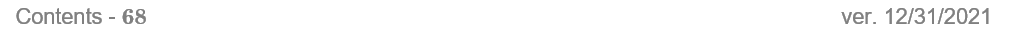 